                                                         T.C.                                       PENDİK KAYMAKAMLIĞI	SÜLEYMAN CEM BIYIK ORTAOKULU MÜDÜRLÜĞÜ                        2019-2023 STRATEJİK PLANI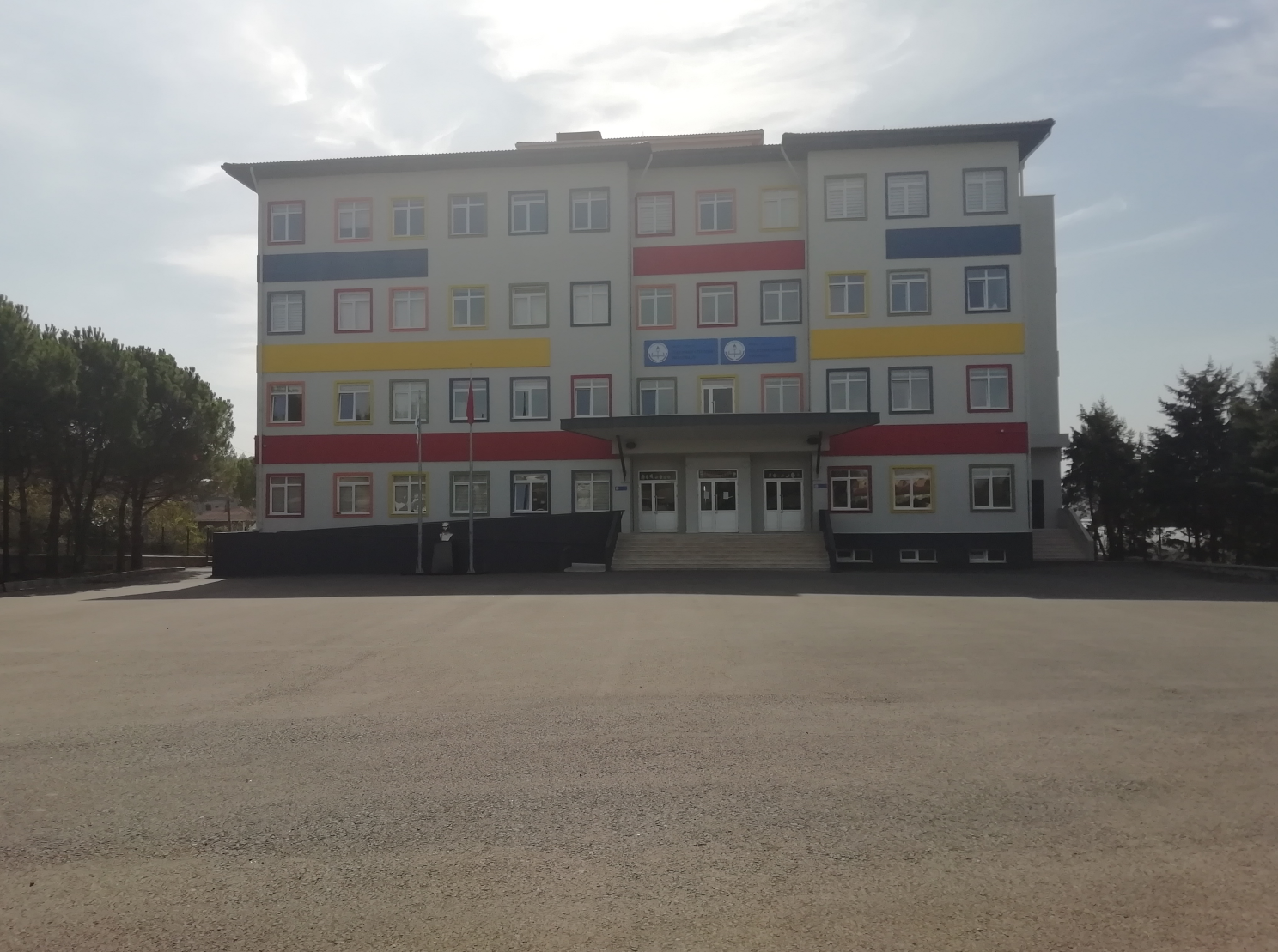 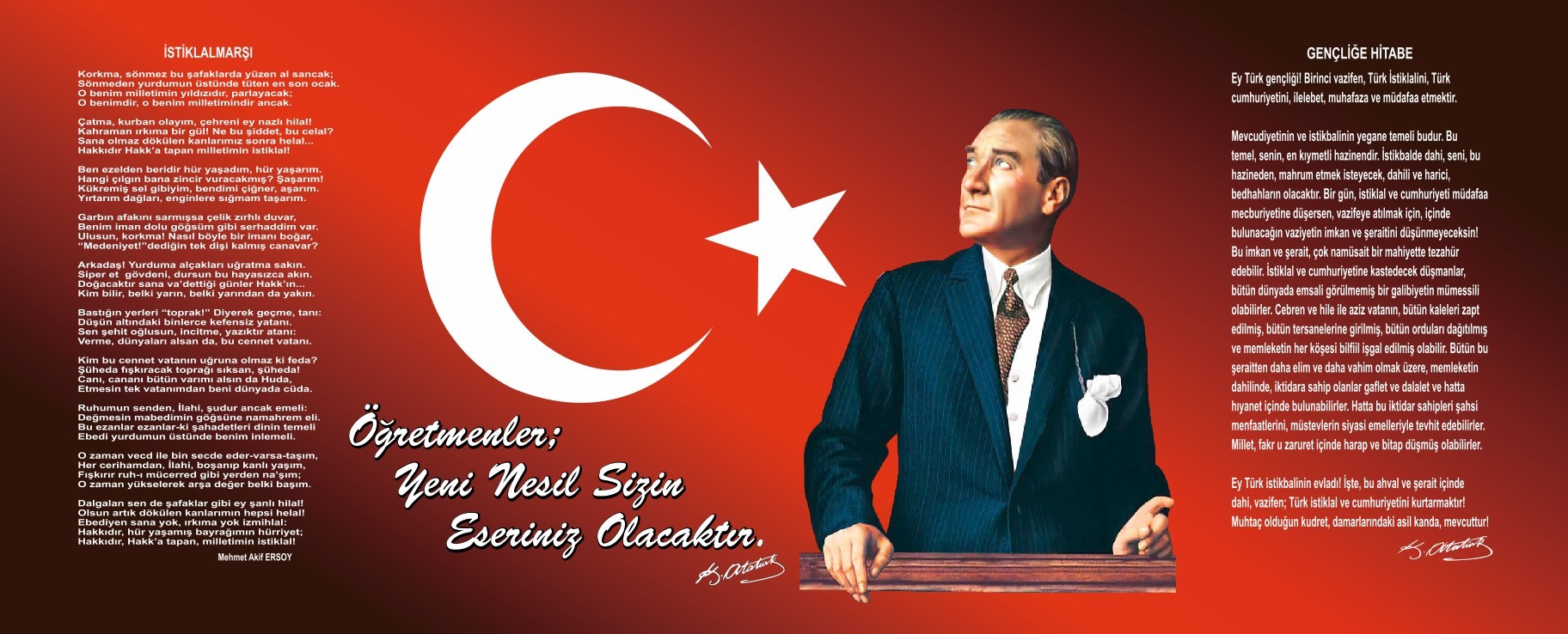 SUNUŞDeğişen ve gelişen günümüz dünyasında yetişmiş ve eğitimli insan gücü ülkelerin ekonomik gelişmişlikleri için büyük önem arz etmektedir. Ekonomik kalkınmanın en önemli öğesi ülkelerin eğitimli insan gücünün fazlalığıdır. Okullara bu anlamda büyük görevler düşmektedir. Okullar, bilginin öğretildiği yerler olmaktan çıkıp, öğrenmenin öğretildiği yerler olmalıdır. Gelecek nesilleri eğitim insan gücü olarak yetiştirebilmenin ve toplumlara yön verilmeye çalışılan kurumların başında okullar gelmektedir. Bu bilinçle, Süleyman Cem Bıyık Ortaokulu eğitim öğretim faaliyetlerinde, kalite düzeyinin iyileştirilmesi ve sistematik bir şekilde devam ettirilmesi için, çağdaş yönetim ilkelerini benimseyerek, bilimsel ilerlemenin rehberliğinde bölgemizde ve ülkemizde eğitim ve öğretimin kalkınmasında çok önemli bir işlevi üstlenmektedir.Okulumuzun, eğitimli insan gücü yetiştirme işlevini en yüksek performansla gerçekleştirmesinin yolunun da, hem kendi kurumsal yapısını güçlendirmesinden, hem de üreteceği kaliteli bilgiyle, geleceğe güvenle bakan, evrensel değerlerle donatılmış, rekabet edebilen, araştıran, sorgulayan, toplumsal değerlere duyarlı, kültür ve sanat bilinci gelişmiş bireyler yetiştirmesinden geçeceği kaçınılmaz bir gerçektir. Bunun için eğitim-öğretim, araştırma ve kamu hizmeti sorumluluklarını göz önünde bulundurarak evrensel değerlerle buluşacak kaliteyi yakalaması bir zorunluluktur.Rekabetin tüm hizmet alanlarında artık vazgeçilmez olduğu günümüzde okulların da bu yarış içerisinde kendilerini konumlandırmaları ve elbette ki mevcut imkanlarını en etkili ve verimli şekilde kullanmaları gerekmektedir. İşte bu da ancak iyi bir planlama çerçevesinde kurumların kendilerine tayin ettikleri amaç ve hedeflere ulaşma ülküsünün peşinde gitmeleri ile gerçekleşecektir.            İşte bizler omuzlarımızdaki bu büyük sorumluluğun bilincinde olarak “hizmet verdiğimiz eğitim öğretim alanında her zaman en iyiyi yapmalıyız” bilinci ile çalışmalarımıza ara vermeden devam etmekteyiz. Bu vesile ile öncelikle 2019 – 2023 Stratejik Planımızın hazırlanması aşamasında katkı sunan görevli tüm arkadaşlarıma teşekkür ediyorum.BÖLÜM IGİRİŞ ve PLAN HAZIRLIK SÜRECİ              2019-2023 dönemi stratejik plan hazırlanması süreci Üst Kurul ve Stratejik Plan Ekibinin oluşturulması ile başlamıştır. Ekip tarafından oluşturulan çalışma takvimi kapsamında ilk aşamada durum analizi çalışmaları yapılmış ve durum analizi aşamasında paydaşlarımızın plan sürecine aktif katılımını sağlamak üzere paydaş anketi, toplantı ve görüşmeler yapılmıştır.              Durum analizinin ardından geleceğe yönelim bölümüne geçilerek okulumuzun amaç, hedef, gösterge ve eylemleri belirlenmiştir. Çalışmaları yürüten ekip ve kurul bilgileri altta verilmiştir.Stratejik Plan Üst Kurulu Ve Stratejik Plan Hazırlama EkibiBÖLÜM IIDURUM ANALİZİ2.1.Okulun Tarihi Gelişimi1969-1970 eğitim öğretim yılında okulun bugünkü arazisinde kurulan küçük bir barakada okulumuzun eğitim öğretim hayatına başlamıştır. 1973 yılına gelindiğinde şu anda II. kademe binası olarak kullanılan 3 derslikli bina tamamlanarak eğitim öğretime bu binada devam edilmiştir. bu dönemde öğrenci sayısının azlığı nedeniyle birleştirilmiş sınıf uygulaması yapılmakta idi. 1990'lı yıllara gelindiğinde öğrenci sayısının artması nedeniyle bu bina yetersiz hale gelmiştir. 1977 yılına gelindiğinde bu dönemde Okul Müdür Yetkili öğretmenliğini yürüten Gürsel KARACA 'nın  girişimleri ile köy arazisi içerisinde arsası bulunan hayırsever Saray Halılarının sahibi Necati KURMAY tarafından şu anda I. kademe binası olarak kullanılan 5 derslik, 1 idare odası ve 1 öğretmenler odasından oluşan bina yaptırılmıştır.  1997-2000 yılları arasında ise eski bina depo olarak kullanılmış 8 yıllık kesintisiz eğitim kapsamında köyün 6,7 ve 8. sınıf öğrencileri taşımalı eğitim kapsamında Erol Türker İlköğretim okulunda eğitimlerine devam etmişlerdir. 2000 yılına gelindiğinde taşımalı eğitim sıkıntıları nedeniyle eski bina temizlenip tadilattan geçirilerek II. kademe binası olarak hazırlanmış  ve 6. 7. ve 8. sınıf öğrencileri burada eğitim öğretimlerine bugüne kadar devam etmişlerdir. 2007 yılında bu dönemde okul müdürlüğünü yürüten Ömer TAŞÇI' nın girişimleriyle İl Özel İdareden çıkarılan ödenekle her iki binanın çatısı aktarılmış ve dış cephe kaplaması yaptırılmıştır.2009 yılına gelindiğinde ise belediye ile yapılan görüşmeler neticesinde 3. bir bina  olarak bugün anasınıfı ve 5. sınıf olarak kullanılan 2 derslik ve 1 mutfaklı bir bina yaptırılmıştır. 2010 yılında okulumuz müdürlüğüne ataması yapılan Mehmet MALIÇOK anasınıfının teçhizat ve donanımını tamamlayarak anasınıfını eğitim öğretime kazandırmıştır. 2013 yılında okulumuz müdürlüğüne atanan Şenol KILIÇARSLAN 3. bina da olan anasınıfına ve 5. sınıfa kalorifer peteklerinin yapılmasını gerçekleştirmiştir.  2014 yılında yardımsever Bilal SALBAŞOĞLU tarafından okul bahçesine öğrencilerin ve öğretmenlerin kullanmaları için kamelya yaptırılmıştır. Okulumuz ilkokul binası 2017 Eylül ayında yıkılarak yerine yeni okul binamızın yapımına başlanmıştır.2017-2018 eğitim yılını ikili öğretim şeklinde ortaokul binasında tamamlanmıştır. Okulumuz merhum Süleyman Cem Bıyık ailesi tarafından yeniden inşa edilmiştir. Okulumuzun adı Süleyman Cem Bıyık olarak değiştirilmiştir. Yeni binamız 2018-2019 eğitim yılında açılmıştır. Okulumuzda ilkokul ve ortaokul birlikte tam gün eğitim görmektedir. Binamız 4 katlı olup 2 katını ilkokul 2 katını ise ortaokul kullanmaktadır. Okulumuzda son 3 yıldır taşımalı eğitim vardır.2.2.Yasal Yükümlülükler 	Anayasamızın 42.maddesine göre Eğitim ve Öğretim, Atatürk ilkeleri ve inkılapları doğrultusunda, çağdaş bilim ve eğitim esaslarına göre, devletin gözetim ve denetimi altında yapılır. Eğitim ve öğretim kurumlarında sadece eğitim, öğretim, araştırma ve inceleme ile ilgili faaliyetler yürütülür..........Okulu  yasal dayanaklarını temel olarak Anayasamızın 42.maddesi,1739 Sayılı Milli Eğitim Temel Kanunu,222 Sayılı İlköğretim Kanunu, 3797, 4357, 1702, 5442, 657sayılı kanunlar ile ilköğretim Kurumları Yönetmeliği, Okul Öncesi Kurumlar Yönetmeliği ve Eğitici Kollar Yönetmeliklerinden almaktadır. (Burada okulunuzu ilgilendiren kanun vb yer verilecektir)2.3. Faaliyet Alanları İle Ürün ve Hizmetler          Okulumuzun ürettiği temel hizmetler belli faaliyet alanları adı altında gruplandırılmıştır. 2.4. Kurum içi Analiz      2.4.1.Örgütsel YapıOkulumuzun temel girdilerine ilişkin bilgiler altta yer alan okul künyesine ilişkin tabloda yer almaktadır.Temel Bilgiler Tablosu- Okul KünyesiOkulumuzun binası ile açık ve kapalı alanlarına ilişkin temel bilgiler altta yer almaktadır.Okul Yerleşkesine İlişkin Bilgiler2.4.2. İnsan KaynaklarıOkulumuzun çalışanlarına ilişkin bilgiler altta yer alan tabloda belirtilmiştir.Sınıf ve Öğrenci Bilgileri2.4.3. Teknolojik DüzeyTeknolojik kaynaklar başta olmak üzere okulumuzda bulunan çalışır durumdaki donanım malzemesine ilişkin bilgiye alttaki tabloda yer verilmiştir.2.4.4. Mali Kaynaklar               Okulumuzun genel bütçe ödenekleri, okul aile birliği gelirleri ve diğer katkılarda dâhil olmak üzere gelir ve giderlerine ilişkin son iki yıl gerçekleşme bilgileri alttaki tabloda verilmiştir.2.5. Paydaş Analizi              Kurumumuzun temel paydaşları öğrenci, veli ve öğretmen olmakla birlikte eğitimin dışsal etkisi nedeniyle okul çevresinde etkileşim içinde olunan geniş bir paydaş kitlesi bulunmaktadır. Paydaşlarımızın görüşleri anket, toplantı, dilek ve istek kutuları, elektronik ortamda iletilen önerilerde dâhil olmak üzere çeşitli yöntemlerle sürekli olarak alınmaktadır.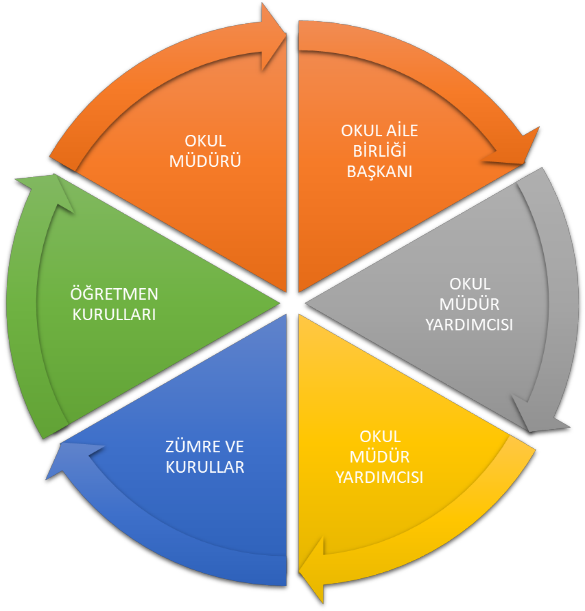 Paydaş anketlerine ilişkin ortaya çıkan temel sonuçlara altta yer verilmiştir :Öğrenci Anketi Sonuçları:Öğretmen Anketi Sonuçları:Veli Anketi Sonuçları:G. PESTLE Analizi              PESTLE analiziyle okulumuz üzerinde etkili olan veya olabilecek politik, ekonomik, sosyokültürel, teknolojik, yasal ve çevresel dış etkenlerin tespit edilmesi amaçlanmıştır. Müdürlüğümüzü etkileyen ya da etkileyebilecek değişiklik ve eğilimlerin sınıflandırılması bu analizin ilk aşamasını oluşturmaktadır. Bu analiz ile PESTLE unsurları içerisinde gerçekleşmesi muhtemel olan hususlar ile bunların oluşturacağı potansiyel fırsatlar ve tehditler ortaya konulmaktadır. 2.7. GZFT Analizi             Okulumuzun temel istatistiklerinde verilen okul künyesi, çalışan bilgileri, bina bilgileri, teknolojik kaynak bilgileri ve gelir gider bilgileri ile paydaş anketleri sonucunda ortaya çıkan sorun ve gelişime açık alanlar iç ve dış faktör olarak değerlendirilerek GZFT tablosunda belirtilmiştir. Dolayısıyla olguyu belirten istatistikler ile algıyı ölçen anketlerden çıkan sonuçlar tek bir analizde birleştirilmiştir.           Kurumun güçlü ve zayıf yönleri donanım, malzeme, çalışan, iş yapma becerisi, kurumsal iletişim gibi çok çeşitli alanlarda kendisinden kaynaklı olan güçlülükleri ve zayıflıkları ifade etmektedir ve ayrımda temel olarak okul müdürü/müdürlüğü kapsamından bakılarak iç faktör ve dış faktör ayrımı yapılmıştır. İçsel Faktörler Güçlü YönlerÖğrencilerimizin anlayışlı ve sürekli olumlu düşünmeleriÖğrenci sayısının az olmasıÖğretmen sayısının az ve kadrolu olmasıÖğretmen kadrosunun genç, yeniliğe ve gelişime açık olmasıOkul yönetiminin her konuda öğretmeni desteklemesiÖğretmenlerin ilgili olmasıVerilen seminerlere katılmalarıBinanın yeni olmasıBahçenin büyük olmasıTüm sınıflarda akıllı tahtanın olmasıDers için gerekli araç gereçlerin olmasıİdare tarafından bütçenin dikkatli harcanmasıYönetimin okulla ilgili kararlarda katılımcı bir politika izlemesiÖğretmen, öğrenci ve veli görüşlerine değer verilmesiSayının az olması ile iletişim daha sağlıklı sağlanmasıZayıf YönlerÖğrencilerin özgüvenlerinin düşük olmasıOkul Aile birliğini çalışmalarının istenilen durumda olmamasıÖğretmenlerin verilen görevlerde gönüllü ve yeteri kadar istekli olmamalarıVerilen görevleri bir yük olarak görmeleriÖğretim durumlarının düşük olmasıBilinçli olmamalarıVeli profilinin eğitim ve sosyoekonomik düzeyinin istenilen düzeyde olmamasıVeli toplantılarına katılım az olmasıKonferans salonunun olmamasıKapalı spor salonunun olmamasıOkulda kantinin olmaması Yeterli düzeyde olmamasıAlınan kararlarda öğretmenlerin yeterli katılımı sağlanamamasıBazı eksiklerin olması   Dışsal Faktörler   FırsatlarEğitim kurumlarında yönetimin alt kademelere doğru yaygınlaştırılarak yerinden yönetim anlayışının benimsenmesiErken eğitimin çocukların gelişimi ve örgün eğitimdeki başarıları üzerindeki önemli etkilerinin okul toplumu tarafından benimsenmesiİlçe belediyesinin okul ile ilgili konularda yardımcı olmasıOkulumuzun bağışçı tarafından yaptırılmasıİlçe belediyesinin okula bir bütçe ayırmasıÖğrencilerimiz arasında akrabalık olması ve kültürel yapılarının birbirine benzemesiDers ortamında kullanılan yardımcı ekipmanların etkinliğinin arttırılmasıİlçe milli eğitim öğretmen gelişimi konusunda birçok etkinlik ve atölye çalışması düzenlemesiOkulumuzun bir köy okulu olması ormanlık alana yakın olması havasının temiz olmasıTehditlerStratejik plan sürecinde 2019-2023 yılları arasında öretmen kadrosunun sabit kalmaması durumunda planlamanın sekteye uğrayabilecek olmasıOkul ve çevresin de alt yapı imkânlarının yetersiz olması.Velilerimizin kültürel yönünün düşük olmasıVeliler arasında yeterli birlikteliğin olmamasıVelilerin teknolojiye uzak olmaları ve öğrencileri bu konuda yeterli düzeyde ilgilenememeleriAlınan kararların gerçekleşmesinin mevzuattan dolayı uzun zaman gerçekleşmesi	2.8. Tespit ve İhtiyaçlar           Tespitler ve sorun alanları önceki bölümlerde verilen Durum Analizi aşamalarında öne çıkan, Durum Analizini özetleyebilecek türde ifadelerden oluşmaktadır. İhtiyaçlar ise bu tespitler ve sorun alanları dikkate alındığında ortaya çıkan ihtiyaçları ve gelişim alanlarını ortaya koymaktadır. Bölüm, durum analizinden geleceğe yönelime geçişi sağlayan bir bağlantı olarak düşünülebilir. BÖLÜM IIIGELECEĞE BAKIŞOkul Müdürlüğümüzün Misyon, vizyon, temel ilke ve değerlerinin oluşturulması kapsamında öğretmenlerimiz, öğrencilerimiz, velilerimiz, çalışanlarımız ve diğer paydaşlarımızdan alınan görüşler, sonucunda stratejik plan hazırlama ekibi tarafından oluşturulan Misyon, Vizyon, Temel Değerler; Okulumuz üst kurulana sunulmuş ve üst kurul tarafından onaylanmıştır.3.1.Misyon3.2. Vizyon3.3. Temel Değerler3.4. Stratejik Amaç, Hedefler, Performans Göstergeleri               Stratejik amaçlar; misyon, vizyon, ilke ve değerlerle uyumlu, misyonun yerine getirilmesine katkıda bulunacak ve mevcut durumdan gelecekteki arzu edilen duruma dönüşümü sağlayabilecek nitelikte, ulaşılmak istenen noktayı açık bir şekilde ifade eden ve stratejik planlama sürecinin sonraki aşamalarına rehberlik edecek şekilde stratejik konulara uygun olarak tespit edilmiştir. Hedeflerin tespitinde; paydaş beklentileri, konulara ilişkin alternatifler, mevcut durum analizi ve istatistikî verilerin varlığı ve verilere olan ihtiyaç göz önünde bulundurulmuştur. Stratejik planlama çalışmaları ile; kurumsal rol ve sorumluluklar çerçevesinde stratejinin operasyonlara dönüştürülmesi, hizmet birimleri arasında sinerji yaratılarak, tespit edilen stratejilerine yönlendirilmesi, bireysel stratejilerin kurumsal stratejiler ile ilişkilendirilerek bütünleştirilmesi, bir başka ifadeyle stratejik yönetimin sürekli bir süreç haline getirilmesi ve herkes tarafından benimsenmesinin sağlanması hedeflenmiştir.              Bu bölümde Süleyman Cem Bıyık Okulu Müdürlüğü 2019-2023 Stratejik Planı’nın amaç, hedef, hedef kartı ve stratejilerine yer verilmiştir. Stratejilere ilişkin yapılacak çalışmaları belirten eylemler ile hedef kartlarında yer alan göstergelerin tanım, formül ve kavramsal çerçevelerine “Eylem Planı ve Gösterge Bilgi Tablosu” dokümanında ayrıca yer verilmiştir. Stratejik Amaç 1: Kayıt bölgemizde yer alan çocukların okullaşma oranlarını artıran, öğrencilerin uyum ve devamsızlık sorunlarını gideren etkin bir yönetim yapısı kurulacaktır. Stratejik Hedef 1.1.  Kayıt bölgemizde yer alan çocukların okullaşma oranları artırılacak ve öğrencilerin uyum ve devamsızlık sorunları da giderilecektir. Performans GöstergeleriStratejik Amaç 2: Öğrencilerimizin gelişmiş dünyaya uyum sağlayacak şekilde donanımlı bireyler olabilmesi için eğitim ve öğretimde kalite artırılacaktır.Stratejik Hedef 2.1.  Öğrenme kazanımlarını takip eden ve velileri de sürece dâhil eden bir yönetim anlayışı ile öğrencilerimizin akademik başarıları ve sosyal faaliyetlere etkin katılımı artırılacaktır.Performans GöstergeleriStratejik Amaç 3: Eğitim ve öğretim faaliyetlerinin daha nitelikli olarak verilebilmesi için okulumuzun kurumsal kapasitesi güçlendirilecektir. Stratejik Hedef 3.1.              Eğitim ve öğretim faaliyetlerinin daha verimli olabilmesi için daha katılımcı bir yönetim ortamının oluşmasının sağlanası. Karar aşamasında idarenin yanında öğretmen ve veli görüşlerinin dikkate alınması kurumsal kapasiteyi güçlendirecektir.Performans Göstergeleri3.5. Maliyetlendirme              Süleyman Cem Bıyık Ortaokulu 2019-2023 Stratejik Plan çalışmaları kapsamında Maliyetlendirme çalışmaları yapılmıştır. Bu çalışmalar Müdürlüğümüzün sahip olduğu mali kaynakların stratejik amaç, hedef ve faaliyetlerin gerçekleştirilmesinde etkin ve gerçekçi bir şekilde kullanılmasını hedeflemektedir. Stratejik Planın başarısında plan-bütçe bağlantısı büyük önem arz etmektedir.Okulumuzun Stratejik Plan Maliyetlendirme çalışmaları şu şekilde yapılmıştır:Hedeflere ilişkin eylemler durum analizi çalışmaları sonuçlarından hareketle birimlerin katılımlarıyla tespit edilmiştir,Eylemlere ilişkin maliyetlerin bütçe dağılımları yapılmadan önce genel yönetim giderleri ayrılmıştır,Müdürlüğümüze Bakanlık bütçesinden ayrılan pay ve diğer gelirler hesaplanmıştır,Eylemlere ilişkin tahmini maliyetler belirlenmiştir,Eylem maliyetlerinden hareketle hedef maliyetleri belirlenmiştir,Hedef maliyetlerinden yola çıkılarak amaç maliyetleri belirlenmiş ve amaç maliyetlerinden de Stratejik Plan maliyeti belirlenmiştir.2019-2023 Stratejik Planı Faaliyet/Proje Maliyetlendirme Tablosu   BÖLÜM IVİZLEME VE DEĞERLENDİRME4.1. Plan Gelişiminin İzlenmesi              Süleyman Cem Bıyık Ortaokulu 2019 2023 yıllarını kapsayan bir dönem için hazırlanmıştır. Planın başarıya ulaşması için bu dönemler içinde yıllık iki kez gözden geçirilmesi gerekmektedir. Bu değerlendirme, faaliyet alanları çerçevesinde, Okulumuzun hazırlayacağı 6 yıllık faaliyet raporlarıyla yapılacaktır. İlerleme sağlanan ve sağlanamayan alanların ortaya konulacağı bu raporlar, faaliyetlerin sürekli geliştirilmesi için plana ışık tutacaktır.                 Süleyman Cem Bıyık Ortaokulu 2019-2023 Stratejik Planı’nın İzleme ve Değerlendirme uygulamaları, MEB 2015-2019 Stratejik Planı İzleme ve Değerlendirme Modeli’nin geliştirilmiş sürümü olan MEB 2019-2023 Stratejik Planı İzleme ve Değerlendirme Modeli çerçevesinde yürütülecektir. İzleme ve değerlendirme sürecine yön verecek temel ilkeleri; “Katılımcılık, Saydamlık, Hesap verebilirlik, Bilimsellik, Tutarlılık ve Nesnellik” olarak ifade edilebilir.İdarelerin kurumsal yapılarının kendine has farklılıkları, izleme ve değerlendirme süreçlerinin de farklılaşmasını beraberinde getirmektedir. Eğitim idarelerinin ana unsurunun, girdi ve çıktılarının insan oluşu, ürünlerinin değerinin kısa vadede belirlenememesine ve insan unsurundan kaynaklı değişkenliğin ve belirsizliğin fazla olmasına yol açmaktadır. Bu durumda sadece nicel yöntemlerle yürütülecek izleme ve değerlendirmelerin eğitsel olgu ve durumları açıklamada yetersiz kalabilmesi söz konusudur. Nicel yöntemlerin yanında veya onlara alternatif olarak nitel yöntemlerin de uygulanmasının daha zengin ve geniş bir bakış açısı sunabileceği belirtilebilir.Süleyman Cem Bıyık Ortaokulu 2019-2023 Stratejik Planı İzleme ve Değerlendirme Modeli’nin çerçevesini;Performans göstergeleri ve stratejiler bazında gerçekleşme durumlarının belirlenmesi,Performans göstergelerinin gerçekleşme durumlarının hedeflerle kıyaslanması,Stratejiler kapsamında yürütülen faaliyetlerin Müdürlük faaliyet alanlarına dağılımının belirlenmesi,Sonuçların raporlanması ve paydaşlarla paylaşımı,Hedeflerden sapmaların nedenlerinin araştırılması,Alternatiflerin ve çözüm önerilerinin geliştirilmesisüreçleri oluşturmaktadır. Üst Kurul BilgileriÜst Kurul BilgileriEkip BilgileriEkip BilgileriAdı SoyadıUnvanıAdı SoyadıUnvanıOrhan BAKSİOkul MüdürüÖzkan BAKSİOkul Müdür Yard.Özkan BAKSİOkul Müdür Yard.Özge Özdem KÖSEÖğretmenÖzge Özdem KöseÖğretmenİbrahim TÜRKMENÖğretmenCemil KARAVASUOkul Aile Birliği BaşkanıMelek SAVÖğretmenMurat ÇAYIROAB Yönetim kurulu üyesiHasan DİLEKVeli (varsa)Faaliyet AlanıHizmetlerÖğrenci kayıt, kabul ve devam işleriEğitim hizmetleri Öğrenci başarısının değerlendirilmesiÖğretim hizmetleriSınav işleriToplum hizmetleriSınıf geçme işleriKulüp çalışmalarıÖğrenim belgesi düzenleme işleriDiplomaPersonel işleriSosyal, kültürel ve sportif etkinliklerÖğrenci davranışlarının değerlendirilmesiBurs hizmetleriÖğrenci sağlığı ve güvenliğiYurt hizmetleriOkul çevre ilişkileriBilimsel vs araştırmalarRehberlikYaygın eğitim Staj çalışmalarıMezunlar (Öğrenci)İli: İSTANBULİli: İSTANBULİli: İSTANBULİli: İSTANBULİlçesi: PENDİKİlçesi: PENDİKİlçesi: PENDİKİlçesi: PENDİKİlçesi: PENDİKAdres:Göçbeyli Mahallesi Zübeyde Hanım Caddesi No:109Göçbeyli Mahallesi Zübeyde Hanım Caddesi No:109Göçbeyli Mahallesi Zübeyde Hanım Caddesi No:109Coğrafi Konum (link)*http://suleymancembiyikortakokulu.meb.k12.tr/tema/harita.phpTelefon Numarası:021643611440216436114402164361144Faks Numarası:Faks Numarası:Faks Numarası:Faks Numarası:Faks makinası yoke- Posta Adresi:739874 @meb.k12.tr739874 @meb.k12.tr739874 @meb.k12.trWeb sayfası adresi:Web sayfası adresi:Web sayfası adresi:Web sayfası adresi:http://suleymancembiyikortaokulu.meb.k12.tr/Kurum Kodu:739874739874739874Öğretim Şekli:Öğretim Şekli:Öğretim Şekli:Öğretim Şekli:Tam GünOkulun Hizmete Giriş Tarihi :2018Okulun Hizmete Giriş Tarihi :2018Okulun Hizmete Giriş Tarihi :2018Okulun Hizmete Giriş Tarihi :2018Toplam Çalışan SayısıToplam Çalışan Sayısı8Öğrenci Sayısı:Kız4747Öğretmn SayısıÖğretmn SayısıÖğretmn SayısıKadın5Öğrenci Sayısı:Erkek3131Öğretmn SayısıÖğretmn SayısıÖğretmn SayısıErkek3Öğrenci Sayısı:Toplam7878Öğretmn SayısıÖğretmn SayısıÖğretmn SayısıToplam8Derslik Başına Düşen Öğrenci SayısıDerslik Başına Düşen Öğrenci Sayısı:16:16Şube Başına Düşen Öğrenci SayısıŞube Başına Düşen Öğrenci SayısıŞube Başına Düşen Öğrenci Sayısı:16:16Öğretmen Başına Düşen Öğrenci SayısıÖğretmen Başına Düşen Öğrenci Sayısı:13:13Şube Başına 30’dan Fazla Öğrencisi Olan Şube SayısıŞube Başına 30’dan Fazla Öğrencisi Olan Şube SayısıŞube Başına 30’dan Fazla Öğrencisi Olan Şube SayısıŞube Başına 30’dan Fazla Öğrencisi Olan Şube Sayısı:YOKÖğrenci Başına Düşen Toplam Gider MiktarıÖğrenci Başına Düşen Toplam Gider Miktarı60 tlÖğretmenlerin Kurumdaki Ortalama Görev SüresiÖğretmenlerin Kurumdaki Ortalama Görev SüresiÖğretmenlerin Kurumdaki Ortalama Görev SüresiÖğretmenlerin Kurumdaki Ortalama Görev Süresi3Okul Bölümleri*Özel AlanlarVarYokOkul Kat Sayısı2Çok Amaçlı SalonxDerslik Sayısı7Çok Amaçlı SahaxDerslik Alanları (m2)350KütüphanexKullanılan Derslik Sayısı5Fen LaboratuvarıxŞube Sayısı5Bilgisayar Laboratuvarıxİdari Odaların Alanı (m2)25İş AtölyesixÖğretmenler Odası (m2)35Beceri AtölyesixOkul Oturum Alanı (m2)600PansiyonxOkul Bahçesi (Açık Alan)(m2)2500Okul Kapalı Alan (m2)1200Sanatsal, bilimsel ve sportif amaçlı toplam alan (m2)1000Kantin (m2)0Tuvalet Sayısı4Diğer (………….)Çalışan Bilgileri TablosuÇalışan Bilgileri TablosuÇalışan Bilgileri TablosuUnvan*ErkekKadınToplamOkul Müdürü ve Müdür Yardımcısı202Branş Öğretmeni246Rehber Öğretmeni000Yardımcı Personel011Toplam459SINIFIKızErkekToplam5/A514196/A99187/A136298/A13518Özel Eğitim011Akıllı Tahta Sayısı5TV Sayısı0Masaüstü Bilgisayar Sayısı12Yazıcı Sayısı1Taşınabilir Bilgisayar Sayısı1Fotokopi Makinası Sayısı1Projeksiyon Sayısı0İnternet Bağlantı Hızı4 mbpsYıllarGelir MiktarıGider Miktarı201760003000201866003250MADDELERKesinlikle Katılıyorum(%)Katılıyorum(%)Kararsızım(%)Kısmen Katılıyorum(%)Katılmıyorum(%)1- Öğretmenlerimle ihtiyaç duyduğumda rahatlıkla görüşebilirim.8451102- Okul müdürü ile ihtiyaç duyduğumda rahatlıkla konuşabiliyorum.80124223- Okulun rehberlik servisinden yeterince yararlanabiliyorum.80204- Okula ilettiğimiz öneri ve isteklerimiz dikkate alınır.373345- Okulda kendimi güvende hissediyorum.781846- Okulda öğrencilerle ilgili alınan kararlarda bizlerin görüşleri alınır.36342287- Öğretmenler yeniliğe açık olarak derslerin işlenişinde çeşitli yöntemler kullanmaktadır.4945428- Derslerde konuya göre uygun araç gereçler kullanılmaktadır.6133249- Teneffüslerde ihtiyaçlarımı giderebiliyorum.53414210- Okulun içi ve dışı temizdir.77984211- Okulun binası ve diğer fiziki mekânlar yeterlidir.74202412- Okul kantininde satılan malzemeler sağlıklı ve güvenlidir.OKULUMUZDA KANTİN YOKTUROKULUMUZDA KANTİN YOKTUROKULUMUZDA KANTİN YOKTUROKULUMUZDA KANTİN YOKTUROKULUMUZDA KANTİN YOKTUR13- Okulumuzda yeterli miktarda sanatsal ve kültürel faaliyetler düzenlenmektedir.1941382MADDELERKesinlikle Katılıyorum(%)Katılıyorum(%)Kararsızım(%)Kısmen Katılıyorum(%)Katılmıyorum(%)1- Okulumuzda alınan kararlar, çalışanların katılımıyla alınır.4020402- Kurumdaki tüm duyurular çalışanlara zamanında iletilir.4040203-Her türlü ödüllendirmede adil olma, tarafsızlık ve objektiflik esastır.4040204- Kendimi, okulun değerli bir üyesi olarak görürüm.4040205- Çalıştığım okul bana kendimi geliştirme imkânı tanımaktadır.20202020206- Okul, teknik araç ve gereç yönünden yeterli donanıma sahiptir.40607- Okulda çalışanlara yönelik sosyal ve kültürel faaliyetler düzenlenir.2040408- Okulda öğretmenler arasında ayrım yapılmamaktadır.20809- Okulumuzda yerelde ve toplum üzerinde olumlu etki bırakacak çalışmalar yapmaktadır.2040202010- Yöneticilerimiz, yaratıcı ve yenilikçi düşüncelerin üretilmesini teşvik etmektedir.2040202011- Yöneticiler, okulun vizyonunu, stratejilerini, iyileştirmeye açık alanlarını vs. çalışanlarla paylaşır.20602012- Okulumuzda sadece öğretmenlerin kullanımına tahsis edilmiş yerler yeterlidir.20404013- Alanıma ilişkin yenilik ve gelişmeleri takip eder ve kendimi güncellerim.4060MADDELERKesinlikle Katılıyorum(%)Katılıyorum(%)Kararsızım(%)Kısmen Katılıyorum(%)Katılmıyorum(%)1- İhtiyaç duyduğumda okul çalışanlarıyla rahatlıkla görüşebiliyorum.762222- Bizi ilgilendiren okul duyurularını zamanında öğreniyorum. 3656443- Öğrencimle ilgili konularda okulda rehberlik hizmeti alabiliyorum.385664- Okula ilettiğim istek ve şikâyetlerim dikkate alınıyor. 3460245- Öğretmenler yeniliğe açık olarak derslerin işlenişinde çeşitli yöntemler kullanmaktadır.366226- Okulda yabancı kişilere karşı güvenlik önlemleri alınmaktadır. 3654647- Okulda bizleri ilgilendiren kararlarda görüşlerimiz dikkate alınır. 365688- E-Okul Veli Bilgilendirme Sistemi ile okulun internet sayfasını düzenli olarak takip ediyorum.3636121249- Çocuğumun okulunu sevdiğini ve öğretmenleriyle iyi anlaştığını düşünüyorum.46444610- Okul, teknik araç ve gereç yönünden yeterli donanıma sahiptir.3040161411- Okul her zaman temiz ve bakımlıdır.424446412- Okulun binası ve diğer fiziki mekânlar yeterlidir.383482013- Okulumuzda yeterli miktarda sanatsal ve kültürel faaliyetler düzenlenmektedir.30342448Politik/Hukuki (Politik Eğilimler) Yasal yükümlülüklerin belirlenmesi, personelin yasal hak ve sorumlulukları, Oluşturulması gereken kurul ve komisyonlar, okul çevresindeki politik durum, Öğrenciların değişik ihtiyaçlarına, doğal yeteneklerine ve ilgi alanlarına odaklanması,Okulumuzun bulunduğu çevrenin, eğitime-öğretime erişebilirlik hakkında zorunlu eğitimi aşan beklentileri,Ekonomi (Bilgi ve Ekonomi Eğilimleri)Okulun bulunduğu çevrenin genel gelir durumu, İş kapasitesi, Okulun gelirini arttırıcı unsurlar, Okulun giderlerini arttıran unsurlar, Tasarruf sağlama imkânları, İşsizlik durumu, Mal-ürün ve hizmet satın alma imkânları, Kullanılabilir gelir Velilerin sosyo ekonomik düzeyi Bilginin, refaha ve mutluluğa ulaşmada itici güç olarak belirmesi,Toplum kavramında, internet kullanımı sonucunda meydana gelen değişiklikler,Çalışanlarda değişik becerilerin ve daha fazla esnekliğin aranmasına yol açan küreselleşme ve rekabetin gittikçe arttığı ekonomi,İstihdamda geleneksel alanlardan bilgi ve hizmet sektörüne kayış,Vasıfsız işlerdeki düşüş ve istihdam için gerekli nitelik ve becerilerdeki artış,Kariyer yönü ve istihdamda değişiklikler içeren yeni kariyer yapıları,Sosyal/Kültürel (Sosyal Eğilimler)Kariyer beklentileri, Ailelerin ve öğrencilerin bilinçlenmeleri, Aile yapısındaki değişmeler (geniş aileden çekirdek aileye geçiş, erken yaşta evlenme vs.), Nüfus artışı, Göç, Nüfusun yaş gruplarına göre dağılımı, Doğum ve ölüm oranları, Hayat beklentilerindeki değişimler (Hızlı para kazanma hırsı, lüks yaşama düşkünlük, kırsal alanda kentsel yaşam), Göçler dolayısıyla artan mahallemizdeki okul çağı öğrenci sayısı,Birçok geleneksel sosyal yapının etkisinin azalması.Teknolojik (Teknolojik Eğilimler)MEB teknoloji kullanım durumu e- devlet uygulamaları, e-öğrenme, internet olanakları, Okulun sahip olmadığı teknolojik araçlar bunların kazanılma ihtimali, Çalışan ve öğrencilerin teknoloji kullanım kapasiteleri, Öğrenci ve çalışanların sahip olduğu teknolojik araçlar, Teknoloji alanındaki gelişmeler  Okulun yeni araçlara sahip olma imkanları, Teknolojinin eğitimde kullanımı  Teknolojinin ilerlemesinin, yayılmasının ve benimsenmesinin artması,Bilginin hızlı üretimi, erişilebilirlik ve kullanılabilirliğinin gelişmesi,Teknolojinin sağladığı yeni öğrenme ve etkileşim-paylaşım olanaklarıNoPERFORMANSGÖSTERGESİMevcutHEDEFHEDEFHEDEFHEDEFHEDEFNoPERFORMANSGÖSTERGESİ201820192020202120222023PG.1.1.aKayıt bölgesindeki öğrencilerden okula kayıt yaptıranların oranı (%) ( 5 Sınıf )100100100100100100PG.1.1.bBir eğitim ve öğretim döneminde 20 gün ve üzeri devamsızlık yapan yabancı öğrenci oranı (%)000000PG.1.1.c.Okula yeni başlayan öğrencilerden oryantasyon eğitimine katılanların oranı  (%) ( 5 Sınıf )9095100100100100PG.1.1.d.Bir eğitim ve öğretim döneminde 20 gün ve üzeri devamsızlık yapan öğrenci oranı (%)420000NoEylem İfadesiEylem İfadesiEylem İfadesiEylem İfadesiEylem İfadesiEylem SorumlusuEylem TarihiPG1.1.1Str1.1.1.1Kayıt bölgesinde yer alan öğrencilerin tespiti çalışması yapılacaktır.Kayıt bölgesinde yer alan öğrencilerin tespiti çalışması yapılacaktır.Kayıt bölgesinde yer alan öğrencilerin tespiti çalışması yapılacaktır.Kayıt bölgesinde yer alan öğrencilerin tespiti çalışması yapılacaktır.Okul Stratejik Plan Ekibi01 Eylül-20 EylülPG1.1.2Str1.1.2.1Devamsızlık yapan yabancı öğrencilerin tespiti ve erken uyarı sistemi için çalışmalar yapılacaktır.Devamsızlık yapan yabancı öğrencilerin tespiti ve erken uyarı sistemi için çalışmalar yapılacaktır.Devamsızlık yapan yabancı öğrencilerin tespiti ve erken uyarı sistemi için çalışmalar yapılacaktır.Devamsızlık yapan yabancı öğrencilerin tespiti ve erken uyarı sistemi için çalışmalar yapılacaktır.Müdür YardımcısıTüm dönemPG1.1.2Str1.1.2.2Devamsızlık yapan yabancı öğrencilerin velileri ile özel aylık   toplantı ve görüşmeler yapılacaktır.Devamsızlık yapan yabancı öğrencilerin velileri ile özel aylık   toplantı ve görüşmeler yapılacaktır.Devamsızlık yapan yabancı öğrencilerin velileri ile özel aylık   toplantı ve görüşmeler yapılacaktır.Devamsızlık yapan yabancı öğrencilerin velileri ile özel aylık   toplantı ve görüşmeler yapılacaktır.Rehberlik ServisiHer ayın son haftasıPG1.1.3Str1.1.3.1.Uyum haftasının verimli geçmesi ve öğrencilerin okula uyumu arttırmak için öğretmen ile idarenin uyumlu çalışmasıBranş ÖğretmenleriUyum haftasıPG1.1.4Str1.1.4.1Devamsızlık yapan öğrencilerin tespiti ve erken uyarı sistemi için çalışmalar yapılacaktır.Devamsızlık yapan öğrencilerin tespiti ve erken uyarı sistemi için çalışmalar yapılacaktır.Devamsızlık yapan öğrencilerin tespiti ve erken uyarı sistemi için çalışmalar yapılacaktır.Devamsızlık yapan öğrencilerin tespiti ve erken uyarı sistemi için çalışmalar yapılacaktır.Müdür YardımcısıTüm dönemPG1.1.4Str1.1.4.2Devamsızlık yapan öğrencilerin velileri ile özel aylık   toplantı ve görüşmeler yapılacaktır.Devamsızlık yapan öğrencilerin velileri ile özel aylık   toplantı ve görüşmeler yapılacaktır.Devamsızlık yapan öğrencilerin velileri ile özel aylık   toplantı ve görüşmeler yapılacaktır.Devamsızlık yapan öğrencilerin velileri ile özel aylık   toplantı ve görüşmeler yapılacaktır.Rehberlik ServisiHer ayın son haftasıNoPERFORMANSGÖSTERGESİMevcutHEDEFHEDEFHEDEFHEDEFHEDEFNoPERFORMANSGÖSTERGESİ201820192020202120222023PG.2.1.aÖğrenciler 1 yıl içinde okuduğu kitap sayısının artması bu şekilde anlama kapasitelerinin yükselmesi5678910PG.2.1.bÖğrencilerin dönem sonunda aldıkları belge sayısının artması oranın artması  (%) 404550556065PG.2.1.c.Okulda yaşanan disiplin olayı sayısının azalması432100PG.2.1.d.Sosyal faaliyetlere katılma oranı (%)5060708090100PG.2.1.e.Destekleme ve yatiştirme kurslarının düzenli bir şekilde yapılması ve bu konuda velilerin bilgilendirilmesi öğrenci katılımı (%)657075808085NoEylem İfadesiEylem İfadesiEylem İfadesiEylem İfadesiEylem İfadesiEylem SorumlusuEylem TarihiPG2.1.1Str2.1.1.1Kitap okuma konusunda sınıf kitaplıklarının oluşturulmasıKitap okuma konusunda sınıf kitaplıklarının oluşturulmasıKitap okuma konusunda sınıf kitaplıklarının oluşturulmasıKitap okuma konusunda sınıf kitaplıklarının oluşturulmasıSınıf ÖğretmeniTüm dönemPG2.1.1Str2.1.1.21 dönemde her sınıfta 2 kez olmak üzere velilerin katılımı ile kitap okuma etkinliği yapılması velilerinde süreçte bulunmasının sağlanması1 dönemde her sınıfta 2 kez olmak üzere velilerin katılımı ile kitap okuma etkinliği yapılması velilerinde süreçte bulunmasının sağlanması1 dönemde her sınıfta 2 kez olmak üzere velilerin katılımı ile kitap okuma etkinliği yapılması velilerinde süreçte bulunmasının sağlanması1 dönemde her sınıfta 2 kez olmak üzere velilerin katılımı ile kitap okuma etkinliği yapılması velilerinde süreçte bulunmasının sağlanmasıSınıf ÖğretmeniTüm dönemPG2.1.2Str2.1.2.1.Akademik başarısı düşük ve sosyal etkinliklere az katılan öğrencilerin ev ziyaretleri yapılarak farkındalık oluşturmasının onlarında önemli olduklarının kendilerine hissettirilmesiAkademik başarısı düşük ve sosyal etkinliklere az katılan öğrencilerin ev ziyaretleri yapılarak farkındalık oluşturmasının onlarında önemli olduklarının kendilerine hissettirilmesiAkademik başarısı düşük ve sosyal etkinliklere az katılan öğrencilerin ev ziyaretleri yapılarak farkındalık oluşturmasının onlarında önemli olduklarının kendilerine hissettirilmesiAkademik başarısı düşük ve sosyal etkinliklere az katılan öğrencilerin ev ziyaretleri yapılarak farkındalık oluşturmasının onlarında önemli olduklarının kendilerine hissettirilmesiSınıf ÖğretmeniTüm dönemPG2.1.3Str2.1.3.1Sınıf kuralarını oluştururken öğrencilerinde süreçte katılımda bulunmaları bu şekilde sınıf içinde disiplin sorunlarının daha az yaşanması ve derslerin daha verimli işlenmesiSınıf kuralarını oluştururken öğrencilerinde süreçte katılımda bulunmaları bu şekilde sınıf içinde disiplin sorunlarının daha az yaşanması ve derslerin daha verimli işlenmesiSınıf kuralarını oluştururken öğrencilerinde süreçte katılımda bulunmaları bu şekilde sınıf içinde disiplin sorunlarının daha az yaşanması ve derslerin daha verimli işlenmesiSınıf kuralarını oluştururken öğrencilerinde süreçte katılımda bulunmaları bu şekilde sınıf içinde disiplin sorunlarının daha az yaşanması ve derslerin daha verimli işlenmesiSınıf ÖğretmeniTüm dönemPG2.1.4Str2.1.4.1.Sosyal etkinliklerde herkese görev verilerek sonuçtan çok sürecin önemini vurgulanması daha katılımcı olunmasıSınıf ÖğretmeniTüm dönemPG2.1.4Str2.1.4.2.Okulla yapılacak sosyal kültürel faaliyetlerin seçiminde öğrencilerinde söz sahibi olmaları  Okulla yapılacak sosyal kültürel faaliyetlerin seçiminde öğrencilerinde söz sahibi olmaları  Okulla yapılacak sosyal kültürel faaliyetlerin seçiminde öğrencilerinde söz sahibi olmaları  Okulla yapılacak sosyal kültürel faaliyetlerin seçiminde öğrencilerinde söz sahibi olmaları  Öğrenci sınıf temsilcisiTüm dönemPG2.1.4Str2.1.4.3.Okul içerisinde yapılan bireysel ve takım sporları turnuvaları ile çocuklarının fiziksel gelişimlerinin de sağlanması ve okul ile bağının artmasıOkul içerisinde yapılan bireysel ve takım sporları turnuvaları ile çocuklarının fiziksel gelişimlerinin de sağlanması ve okul ile bağının artmasıOkul içerisinde yapılan bireysel ve takım sporları turnuvaları ile çocuklarının fiziksel gelişimlerinin de sağlanması ve okul ile bağının artmasıOkul içerisinde yapılan bireysel ve takım sporları turnuvaları ile çocuklarının fiziksel gelişimlerinin de sağlanması ve okul ile bağının artmasıMüdür Yardımcısı ve Sınıf ÖğretmeniTüm dönemPG2.1.4Str2.1.4.4.Her sınıf düzeyinde bilgi yarışmalarının yapılması ve dereceye giren öğrencilerin ödüllendirilmesiHer sınıf düzeyinde bilgi yarışmalarının yapılması ve dereceye giren öğrencilerin ödüllendirilmesiHer sınıf düzeyinde bilgi yarışmalarının yapılması ve dereceye giren öğrencilerin ödüllendirilmesiHer sınıf düzeyinde bilgi yarışmalarının yapılması ve dereceye giren öğrencilerin ödüllendirilmesiOkul Stratejik Plan EkibiMart ayıPG2.1.6Str2.1.6.1.Kurs takvimi yayınlandığında bir örneğinin idare tarafından çıktısının alınması bu konuda veli, öğrenci ve öğretmenlerin bilgilendirilerek sürecin düzgün  ve eksiksiz şekilde tamamlanmasını sağlayarak öğrenci katılımının sağlanmasıKurs takvimi yayınlandığında bir örneğinin idare tarafından çıktısının alınması bu konuda veli, öğrenci ve öğretmenlerin bilgilendirilerek sürecin düzgün  ve eksiksiz şekilde tamamlanmasını sağlayarak öğrenci katılımının sağlanmasıKurs takvimi yayınlandığında bir örneğinin idare tarafından çıktısının alınması bu konuda veli, öğrenci ve öğretmenlerin bilgilendirilerek sürecin düzgün  ve eksiksiz şekilde tamamlanmasını sağlayarak öğrenci katılımının sağlanmasıKurs takvimi yayınlandığında bir örneğinin idare tarafından çıktısının alınması bu konuda veli, öğrenci ve öğretmenlerin bilgilendirilerek sürecin düzgün  ve eksiksiz şekilde tamamlanmasını sağlayarak öğrenci katılımının sağlanmasıMüdür yardımcısıEylül- ŞubatNoPERFORMANSGÖSTERGESİMevcutHEDEFHEDEFHEDEFHEDEFHEDEFNoPERFORMANSGÖSTERGESİ201820192020202120222023PG.3.1.aBir dönem tüm öğretmenlerin katılımıyla okulda uygulanabilecek projeler üretilmesi ( proje sayısı)234567PG.3.2.bBelirli zaman aralıkları ile okulun temizliği ve hijyen konusunda öğretmen ve öğrencilere anket uygulanası ( senede anket sayısı)123444PG.3.3.c.Kurumsal iletişim noktasında öğretmenlerin birlikte katılacakları etkinlik düzenlenmesi sayısı123444PG.3.3.d.Öğrencilerin hijyen ve temizlik konusunda bilgilendirilmesi bilinçlenmesinin sağlanması (%)9095100100100100PG.3.3.e.İletişim konusunda il ilçe belediyelerinden, sivil örgütlerinden yardım alarak veli ve öğretmen seminer düzenlemesi123344NoEylem İfadesiEylem İfadesiEylem İfadesiEylem İfadesiEylem İfadesiEylem SorumlusuEylem TarihiPG3.1.1Str1.1.1.1Öğretmenlerin bir proje grubunun oluşturulması ve projelerin okul içerisinde uygulanasının sağlanmasıÖğretmenlerin bir proje grubunun oluşturulması ve projelerin okul içerisinde uygulanasının sağlanmasıÖğretmenlerin bir proje grubunun oluşturulması ve projelerin okul içerisinde uygulanasının sağlanmasıÖğretmenlerin bir proje grubunun oluşturulması ve projelerin okul içerisinde uygulanasının sağlanmasıMüdür YardımcısıTüm dönemPG3.1.2Str1.1.2.1Hijyen ve temizlik konusunda anketlerin hazırlanıp öğretmen , öğrenci ve velilerin katılımı ile yapılmasıHijyen ve temizlik konusunda anketlerin hazırlanıp öğretmen , öğrenci ve velilerin katılımı ile yapılmasıHijyen ve temizlik konusunda anketlerin hazırlanıp öğretmen , öğrenci ve velilerin katılımı ile yapılmasıHijyen ve temizlik konusunda anketlerin hazırlanıp öğretmen , öğrenci ve velilerin katılımı ile yapılmasıOkul Stratejik Plan EkibiTüm dönemPG3.1.3Str1.1.3.1.İdare ve öğretmenlerin katıldığı okul içinde ve okul dışında etkinlikler düzenlemesi  ve katılımın sağlanması Okul Stratejik Plan EkibiTüm dönemPG3.1.4Str1.1.4.1.Hijyen ve temizlik öğrencilere seminer verilmesiHijyen ve temizlik öğrencilere seminer verilmesiHijyen ve temizlik öğrencilere seminer verilmesiHijyen ve temizlik öğrencilere seminer verilmesiOkul Stratejik Plan EkibiTüm dönemPG3.1.5Str1.1.5.1İletişim konusunda seminerler düzenlenmesiİletişim konusunda seminerler düzenlenmesiİletişim konusunda seminerler düzenlenmesiİletişim konusunda seminerler düzenlenmesiOkul Stratejik Plan EkibiTüm dönemKaynak Tablosu20192020202120222023ToplamGenel Bütçe000000Valilikler ve Belediyelerin Katkısı700080009000100001100045000Diğer (Okul Aile Birlikleri)5500600065007000750032500TOPLAM125001400015500170001850077500